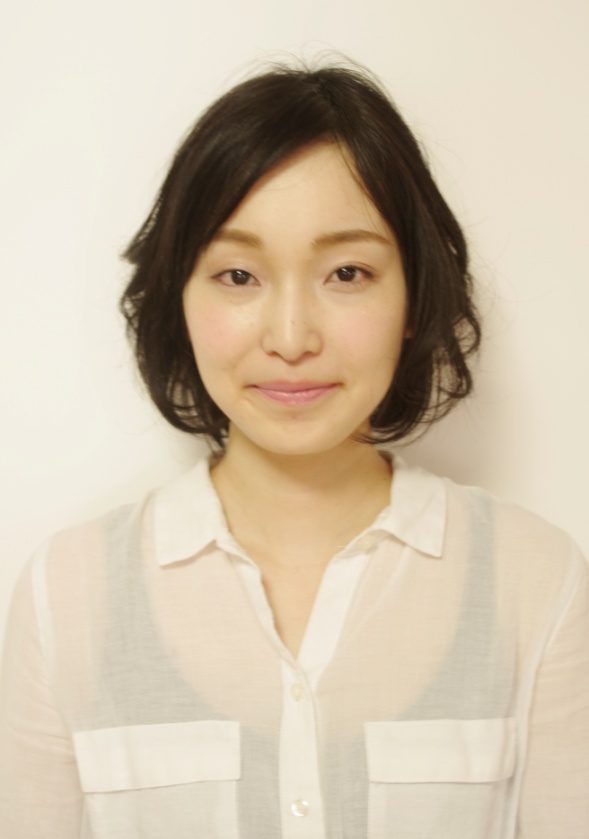 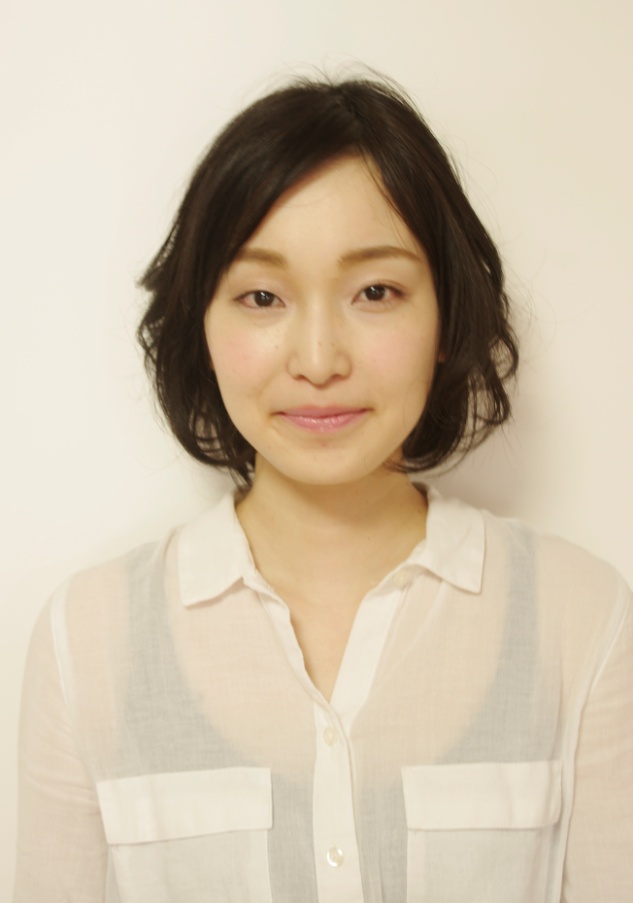 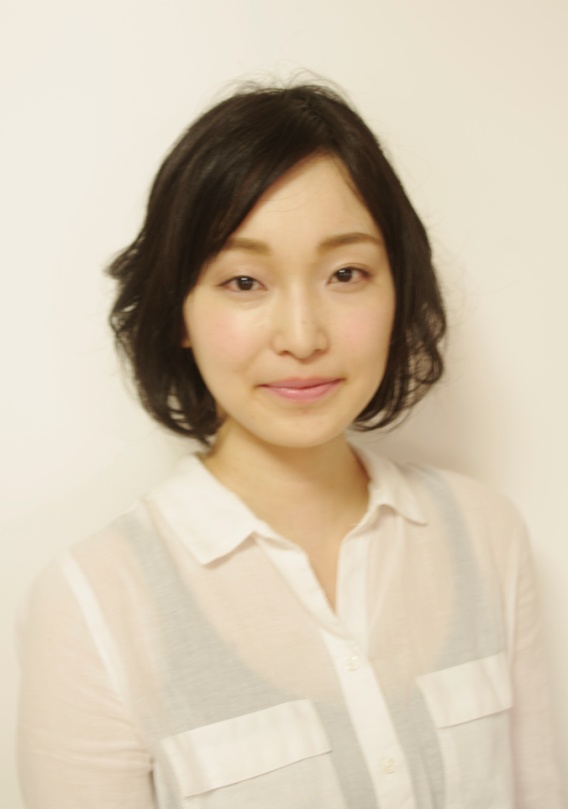 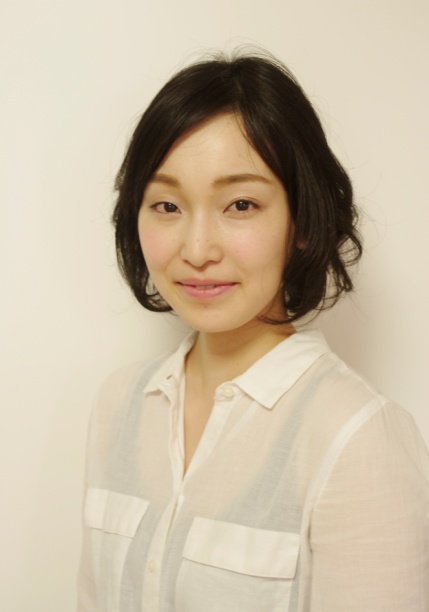                      AYAKA  NAGAMOCHI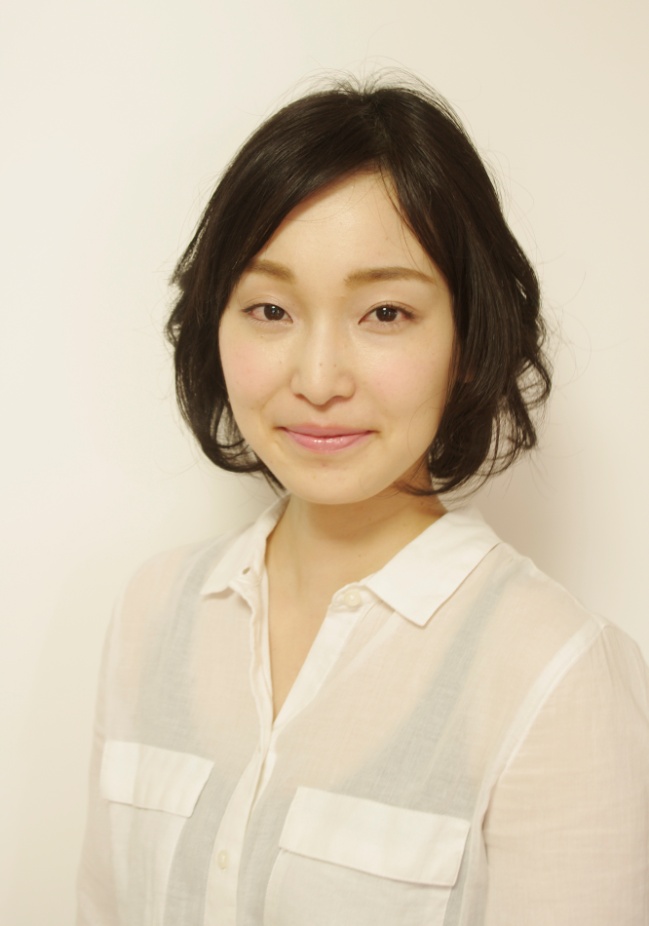 